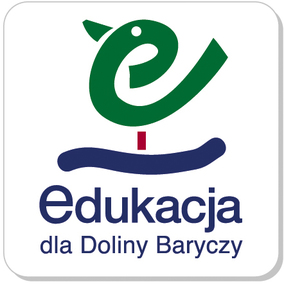 Scenariusz zajęć otwartych z udziałem  rodzicówBlok tematyczny: Jesień w lesieTemat: Leśne zwierzętaGrupa wiekowa: 6 - latkiTermin i godzina zajęć: 18 październik 2017r. godzina 10.00CELE:Ogólne:zapoznanie się z charakterystycznymi cechami  zwierząt  ich zachowaniem                              i zwyczajami oraz ze sposobami przygotowania się do zimy;doskonalenie umiejętności wypowiadania się na dany temat; rozwijanie zainteresowań przyrodniczych;umożliwienie rodzicom zaobserwowanie swojego dziecka na tle grupy.Szczegółowe:zna wygląd  i prawidłowo nazywa leśne zwierzęta, wymienia ich przysmaki oraz mieszkania;dokonuje analizy i syntezy wyrazów – zwierząt leśnych;wypowiada się na temat charakterystycznych cech opisujących zachowanie i zwyczaje zwierząt;doskonali techniki wyklejania konturów plasteliną i estetycznego  klejenia;porządkuje miejsce pracy po zakończonym działaniu;rozwija wyobraźnię twórczej aktywności;manipulacje materiałem przyrodniczym;rozpoznaje dźwięki wydawane przez leśne zwierzęta i naśladuje je.METODY: czynna – samodzielnych doświadczeń, zadań stawianych do wykonania, kierowanie działalnością dziecka; 
słowna – zagadka, opowiadanie, rozmowa z dziećmi, objaśnienie;
oglądowa – obserwacja, pokaz.
FORMA: zbiorowa (zajęcia planowane z całą grupą); praca indywidualna (praca przy stoliku).POMOCE: ilustracja lasu i podpisy do wyboru wyrazu LAS, SAL, LSA, ALS,  zagadki                o zwierzętach leśnych, obrazki przedstawiające leśne zwierzęta ich domy  (gawra, liście, dziupla, norka), zimowe zapasy zwierząt (żołędzie, orzeszki, miód, ślimaki, mysz, itp.), efekty dźwiękowe dochodzące z lasu, piosenka „Skacze wiewióreczka” magnetofon Cd, sylwety zwierząt i podpisy, szarfy, rysunek jeża, liście, noski klonu, plastelina, klej, pędzle.Przebieg zajęć:Powitanie.Wprowadzenie w tematykę zajęcia poprzez odczytanie zagadki i pokazanie ilustracji przedstawiającej las. Dz. maja za zadanie wybrać z pośród 4 napisów ( SAL, LAS, ASL LSA), napis LAS Liściaste i iglaste drzewa w nim rosną,Wszystkie pięknie zielenią się wiosną.W ich otoczeniu, różne zwierzęta mieszkają,     Mieszkańcami tego miejsca się nazywają.Znajdziesz też tam grzyby, poziomki , jagody i borówkiWiecie o czym mowa? Ruszcie swoje mądre główki!    Kto mieszka w lesie? – rozmowa na podstawie ilustracji. Rozwiązywanie zagadek. Spośród rozłożonych zwierząt dzieci wybierają te, które są odpowiedzią zagadki. Analiza i synteza wyrazów. Następnie dzieci próbują opowiedzieć coś o tych zwierzątkach co jedzą, jak nazywają się ich mieszkania. Odszukiwanie gotowych napisów nazw zwierząt i  podpisywanie  samodzielnie                      z dostępnych liter.Zabawa ze śpiewem  Wiewióreczka mała”.Ćwiczenia słuchowe – odgadywanie czyj to odgłos.Nazwij zwierzątko i znajdź właściwy napis. Dzieci losują obrazek ze zwierzątkiem, próbują go samodzielnie nazwać i znaleźć z pośród 3 napisów właściwy i przypiąć na napis klamerkę.Zabawa „Poruszamy się jak zwierzątka” lub „Zwierzątka do norki”. N-l pokazuje dzieciom obrazki przedstawiające zwierzęta, zadaniem dzieci jest poruszanie- naśladowane, tych zwierząt. Lub N-l rozkłada szarfy na dywanie dzieci poruszają się w rozsypce po Sali na hasło zwierzątka do norki dzieci szukają wolnej norki, które dziecko nie znajdzie wolnej norki siada do stolika. Zabawa kończy się jak na dywanie zostanie dwoje dzieci.Praca plastyczna „Jeż” – wyklejanie konturu plasteliną, naklejanie kolców z nosków klonu klejem oraz liści pod jeżykiem (materiał przyrodniczy został przyniesiony przez dzieci podczas wycieczki do lasu i parku). Poproszenie rodziców o pomoc dzieciom  w wykonaniu pracy.Porządkowanie swojego miejsca pracy. Wystawa prac w kąciku dla rodziców.Podziękowanie rodzicom za przybycie na zajęcia.
Opracowanie: mgr Elżbieta Sobczyńska
Jest duży i groźny,W wielkich lasach żyjeKażdy się go boiKiedy w nocy wyje.  wilkPodobno jest chytry, do kurników się wkrada
Codziennie rude futerko zakłada.
Ma pociągły pyszczek i puszysty ogonek
Podobny do pieska, lecz w lesie ma swój domek.                                lisChoć są malutkie, lecz pracowite.
Ciągle wędrują po leśnych ścieżkach.
Z drobnych igiełek budują pałac,
w którym ich tysiąc naraz zamieszka. mrówkaTe wielkie są czarne, Białe lub brązowe. Lecz dzieci kochająMałe  i pluszowe.   niedźwiedźZ drzewa na drzewo bez kłopotu skaczę.
Zbieram orzeszki, kiedy je zobaczę
Jestem dumna z kity, co ją rudą noszę
Jak ja się nazywam? Odgadnijcie proszę.             Wszystkiego się boiLisa, psa człowiekaI bielak i szarakCały czas ucieka.   zającJest wielki włochatyMa brodę i rogiGdy idzie przez puszczęKażdy schodzi z drogi.    żubrOn jest dziki, on jest zły
On ma bardzo ostre kły.
Gdy go ktoś w lesie spotyka, to na drzewo szybko zmyka dzikMa ogromna głowęI słynie z mądrościW dzień jest prawie ślepaWidzi zaś w ciemności.   sowaTę prosta zagadkęOdgadnąć nie sztukaKażdy zna głos ptakaKtóry pięknie kuka.    kukułkaTo kuzyn danielaŁosia reniferaJego wielkie rogiWielu ludzi zbiera.     jeleńŻyje w naszych lasach,
ma męża jelenia.
Gdy jest mała, to ma łatki,
potem futro zmienia.
Jest zgrabna i płochliwa
Je trawkę, liście zrywa.
Jest zwinna jak panna.
Kto to taki? To jest ..           sarnaBoją się go wszystkie
panie oraz małe dzieci,
gdy zobaczą go na ścianie
lub na lepkiej sieci. pająkBzyka koło ucha,
nie osa, nie mucha,
kiedy Cię ukłuje,
bąbel wyskakuje. komar  Ma króciutkie nóżki,
i maleńki ryjek,
chociaż igły nosi,
nigdy nic nie szyje.    jeż                                                  Nazywają go doktorem,
bo wie, które drzewo chore.dzięciołMoja chałupka,
to jest skorupka!
Po świecie z nią chodzę,
drzwiczki mam na nodze. ślimakZęby z jadem mam nie od parady.
Niech nikt nie szuka ze mną zwady,
nie krzywdzę tego, kto mnie omija,
zgadnij - kto ja jestem? … żmijaCzarno-biały fraczek,
buciki czerwone.
Umykają żaby,
gdy idzie w ich stronę. bocianMa długi ogonek,
oczy jak paciorki.
Gdy zobaczy kota
umyka do norki.               myszLubi jagody i żołędzie,
więc sadełko sobie przędzie.
W czasie zimowej pory,
chowa się do swej nory.
Jego czarno-biała głowa,
w lesie dobrze się chowa. borsukSam buduje sobie domek,
drzewo tnąc zębami.
Umie robić most na rzece
oraz wielkie tamy.           bóbrMam bardzo małe oczy,
nie widzę prawie wcale.
Lecz w ciemnych korytarzach
ruszam się doskonale.    kretWystarczy, że dojrzy
bociana z daleka –
przerywa kumkanie,
w podskokach ucieka. żaba